Adding a Pledge to a Family:Go to Fund Raising and select a fund or create a new Fund: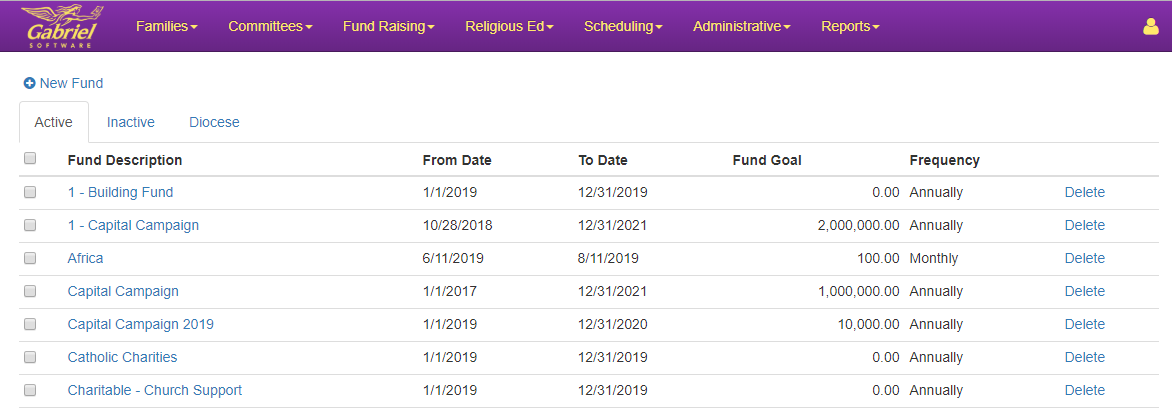 Go to the Active Pledges Tab: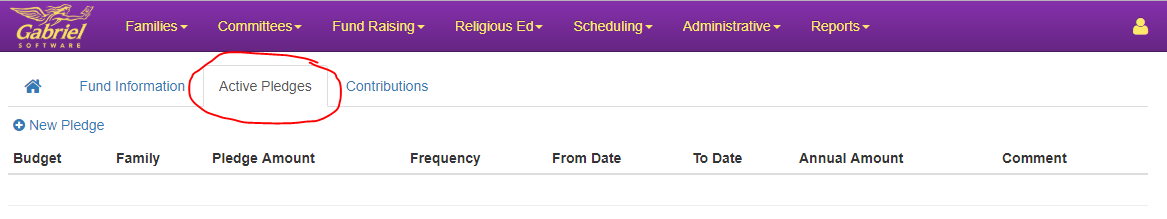 Select a family: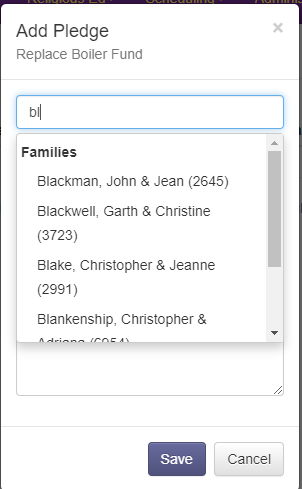 Complete the Pledge Information and Save: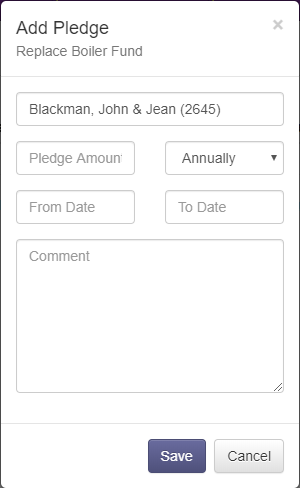 